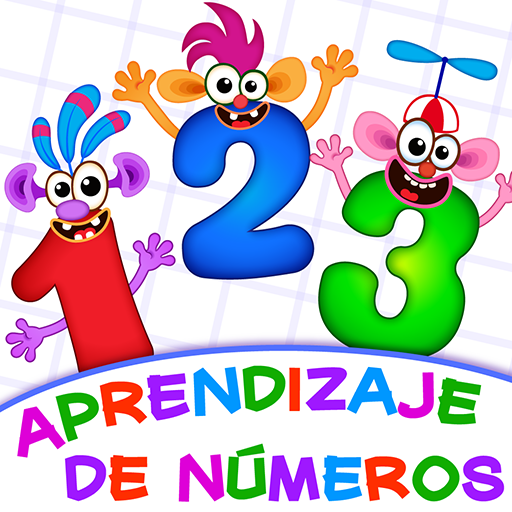 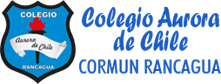                     Queridos niños y niñas, les damos la bienvenida a una nueva semana”Los invitamos a realizar la siguiente actividad         Queridos niños y niñas, les damos la bienvenida a una nueva semana”Los invitamos a realizar la siguiente actividad.		 Matemáticas Pac 3Kínder A y B Clases en línea		 Matemáticas Pac 3Kínder A y B Clases en línea		 Matemáticas Pac 3Kínder A y B Clases en línea		 Matemáticas Pac 3Kínder A y B Clases en líneaNombre Alumno: Nombre Alumno: Nombre Alumno: Nombre Alumno: Fecha: Lunes 09 de noviembre del 2020            Semana 32           Hora: 15.00 a 15.45 horasFecha: Lunes 09 de noviembre del 2020            Semana 32           Hora: 15.00 a 15.45 horasFecha: Lunes 09 de noviembre del 2020            Semana 32           Hora: 15.00 a 15.45 horasFecha: Lunes 09 de noviembre del 2020            Semana 32           Hora: 15.00 a 15.45 horasEducadoras: Gissela Robledo (Kínder A), Claudia Duarte (Kínder B)Educadoras: Gissela Robledo (Kínder A), Claudia Duarte (Kínder B)Educadoras: Gissela Robledo (Kínder A), Claudia Duarte (Kínder B)Educadoras: Gissela Robledo (Kínder A), Claudia Duarte (Kínder B)Docentes PIE:  Lidia León (Kínder A) Jimena Zech (Kínder B)Docentes PIE:  Lidia León (Kínder A) Jimena Zech (Kínder B)Docentes PIE:  Lidia León (Kínder A) Jimena Zech (Kínder B)Docentes PIE:  Lidia León (Kínder A) Jimena Zech (Kínder B)NúcleoPensamiento MatemáticoPensamiento MatemáticoPensamiento MatemáticoObjetivo de Aprendizaje6. Emplear los números, para contar, identificar, cuantificar y comparar cantidades hasta el 20 en situaciones cotidianas o juegos.6. Emplear los números, para contar, identificar, cuantificar y comparar cantidades hasta el 20 en situaciones cotidianas o juegos.6. Emplear los números, para contar, identificar, cuantificar y comparar cantidades hasta el 20 en situaciones cotidianas o juegos.O. T.I.A 5Comunicar sus preferencias, opiniones, ideas, en diversas situaciones cotidianas y juegos.Comunicar sus preferencias, opiniones, ideas, en diversas situaciones cotidianas y juegos.Comunicar sus preferencias, opiniones, ideas, en diversas situaciones cotidianas y juegos.Indicador de logroMuestra el número que se le solicita (1 al 10)Muestra el número que se le solicita (1 al 10)Muestra el número que se le solicita (1 al 10)HabilidadEmplear los números.Emplear los números.Emplear los números.Actividad / Instrucción-Activan conocimientos previos recordando Los Números-Ven Power Point explicativo del contenido y responden preguntas.-Conteo de números en forma ascendente y descendente en recta numérica.-Realizan juego “Ha llegado carta”-En cuadernillo Pac 4 actividad Nº 81 página 1 se les solicita unir cada casa con la carta que corresponda según lo verbalizado por Educadora. Luego se les pide que dibujen un símbolo y escriban el número que más le gusta (casa verde).-Responden preguntas de cierre.-Activan conocimientos previos recordando Los Números-Ven Power Point explicativo del contenido y responden preguntas.-Conteo de números en forma ascendente y descendente en recta numérica.-Realizan juego “Ha llegado carta”-En cuadernillo Pac 4 actividad Nº 81 página 1 se les solicita unir cada casa con la carta que corresponda según lo verbalizado por Educadora. Luego se les pide que dibujen un símbolo y escriban el número que más le gusta (casa verde).-Responden preguntas de cierre.-Activan conocimientos previos recordando Los Números-Ven Power Point explicativo del contenido y responden preguntas.-Conteo de números en forma ascendente y descendente en recta numérica.-Realizan juego “Ha llegado carta”-En cuadernillo Pac 4 actividad Nº 81 página 1 se les solicita unir cada casa con la carta que corresponda según lo verbalizado por Educadora. Luego se les pide que dibujen un símbolo y escriban el número que más le gusta (casa verde).-Responden preguntas de cierre.Materiales   -Computador, celular, o tablet.-Power Point explicativo de Los Números- Lápiz grafito- Cuadernillo Pac 4. Actividad Nº 81 (página 1).-Tarjetas con números del 1 y 2.-Computador, celular, o tablet.-Power Point explicativo de Los Números- Lápiz grafito- Cuadernillo Pac 4. Actividad Nº 81 (página 1).-Tarjetas con números del 1 y 2.-Computador, celular, o tablet.-Power Point explicativo de Los Números- Lápiz grafito- Cuadernillo Pac 4. Actividad Nº 81 (página 1).-Tarjetas con números del 1 y 2.ContenidosNúmeros.Números.Números.RUTA DE APRENDIZAJEINICIODESARROLLOCIERRERUTA DE APRENDIZAJE  Nos saludamos todos y    todas cantando canción de saludo, luego recordamos normas de convivencia. Se da a conocer objetivo de la clase y la Ruta de Aprendizaje.  Intervención PIE Se activan conocimientos previos y se les pregunta recuerdan¿Qué son los números? ¿para qué sirven? ¿puedes nombrarlos? ¿dónde los podemos encontrar?Se felicita por respuestas y participación de los estudiantes.Se invita a ver un Power Point explicativo sobre el contenido. Luego Educadora invita a los estudiantes a jugar “Ha llegado carta. Se dan las instrucciones del juego.Educadora: dice ha llegado cartaNiños (as): responden ¿para quién? Educadora: Para los niños y niñas de kínder BNiños(as) ¿qué dice?Educadora: Responde que escriban el número 6, 9,12,11 y así con otros numerales que ira verbalizando.Se va monitoreando y preguntando al azar por el trabajo de los estudiantes. Se felicita a todos los estudiantes por su participación en clases.Luego se invita a trabajar en cuadernillo y se le solicita que busque la página 1 actividad Nº 81Se les pide que observen las imágenes y verbalicen ¿Qué creen que deben hacer? Se espera respuesta de los estudiantes, luego Educadora leerá las instrucciones explicando el trabajo a realizar. Se solicita unir cada casa con la carta que corresponda según lo verbalizado por Educadora. Luego se les pide que dibujen un símbolo y escriban el número que más le gusta (casa verde)Responden autoevaluación usando tarjeta con Nº 1 o Nº 2 según corresponda. Se felicita por participación de los estudiantes.Se solicita que estudiante pueda escribir nombre fecha (letra Century Gothic)Ejemplo:Lunes 09 noviembre 2020Finalmente, se les pregunta ¿qué aprendimos hoy? ¿qué fue lo más difícil de realizar? ¿por qué? ¿te gusto la actividad? ¿por qué?Se felicita por el trabajo realizado a todo el grupo curso.Se espera que el adulto fotografíe la actividad Nº 81 y la envié como evidencia a Plataforma Classroom de cada profesora respectiva.Se da de tarea actividad Nº 97 y Nº 103, las que deberán subir en esta fecha a plataforma Classroom.		 MatemáticasKínder A y B Clases en línea		 MatemáticasKínder A y B Clases en línea		 MatemáticasKínder A y B Clases en línea		 MatemáticasKínder A y B Clases en líneaNombre Alumno: Nombre Alumno: Nombre Alumno: Nombre Alumno: Fecha: Jueves 12 de noviembre del 2020            Semana 32             Hora: 15.00 a 15.45 horasFecha: Jueves 12 de noviembre del 2020            Semana 32             Hora: 15.00 a 15.45 horasFecha: Jueves 12 de noviembre del 2020            Semana 32             Hora: 15.00 a 15.45 horasFecha: Jueves 12 de noviembre del 2020            Semana 32             Hora: 15.00 a 15.45 horasEducadoras: Gissela Robledo (Kínder A), Claudia Duarte (Kínder B)Educadoras: Gissela Robledo (Kínder A), Claudia Duarte (Kínder B)Educadoras: Gissela Robledo (Kínder A), Claudia Duarte (Kínder B)Educadoras: Gissela Robledo (Kínder A), Claudia Duarte (Kínder B)Docentes PIE:  Lidia León (Kínder A) Jimena Zech (Kínder B)Docentes PIE:  Lidia León (Kínder A) Jimena Zech (Kínder B)Docentes PIE:  Lidia León (Kínder A) Jimena Zech (Kínder B)Docentes PIE:  Lidia León (Kínder A) Jimena Zech (Kínder B)NúcleoPensamiento MatemáticoPensamiento MatemáticoPensamiento MatemáticoObjetivo de Aprendizaje7. Representar números y cantidades hasta el 10, en forma concreta, pictórica y simbólica.7. Representar números y cantidades hasta el 10, en forma concreta, pictórica y simbólica.7. Representar números y cantidades hasta el 10, en forma concreta, pictórica y simbólica.O. T.I.A 5Comunicar sus preferencias, opiniones, ideas, en diversas situaciones cotidianas y juegos.Comunicar sus preferencias, opiniones, ideas, en diversas situaciones cotidianas y juegos.Comunicar sus preferencias, opiniones, ideas, en diversas situaciones cotidianas y juegos.Indicador de logroUsa números para contar.Escribe números representado la cantidad indicada.Usa números para contar.Escribe números representado la cantidad indicada.Usa números para contar.Escribe números representado la cantidad indicada.HabilidadRepresentar números y cantidades.Representar números y cantidades.Representar números y cantidades.Actividad / Instrucción-Activan conocimientos previos recordando los números y respondiendo preguntas ¿qué números conoces? ¿para qué sirven? ¿dónde lo podemos encontrar?-Ven video explicativo de los números.-Escuchan instrucciones dadas por Educadora. - En cuadernillo Pac 4 actividad N.º 100 página 17. Pintan cantidad de zanahorias y unen la línea punteada y forman el Nº5.- En cuadernillo Pac 4 actividad N.º 108 página 24 escriben en el recuadro el número que corresponde según cantidad de avioncitos. Pintan avioncitos.-Responden preguntas de cierre.-Activan conocimientos previos recordando los números y respondiendo preguntas ¿qué números conoces? ¿para qué sirven? ¿dónde lo podemos encontrar?-Ven video explicativo de los números.-Escuchan instrucciones dadas por Educadora. - En cuadernillo Pac 4 actividad N.º 100 página 17. Pintan cantidad de zanahorias y unen la línea punteada y forman el Nº5.- En cuadernillo Pac 4 actividad N.º 108 página 24 escriben en el recuadro el número que corresponde según cantidad de avioncitos. Pintan avioncitos.-Responden preguntas de cierre.-Activan conocimientos previos recordando los números y respondiendo preguntas ¿qué números conoces? ¿para qué sirven? ¿dónde lo podemos encontrar?-Ven video explicativo de los números.-Escuchan instrucciones dadas por Educadora. - En cuadernillo Pac 4 actividad N.º 100 página 17. Pintan cantidad de zanahorias y unen la línea punteada y forman el Nº5.- En cuadernillo Pac 4 actividad N.º 108 página 24 escriben en el recuadro el número que corresponde según cantidad de avioncitos. Pintan avioncitos.-Responden preguntas de cierre.Materiales   -Computador, celular, o tablet.- Video explicativo de Los Números.https://www.youtube.com/watch?v=WhXZaxeZ5sgAprende a contar los números del 1 al 10 con los dedos - Estrategias de aprendizaje para niños.- Lápiz grafito- Cuadernillo Pac 4. Actividad Nº 100 (página 17). Actividad Nº108(página 24)- Lápices de colores.-Computador, celular, o tablet.- Video explicativo de Los Números.https://www.youtube.com/watch?v=WhXZaxeZ5sgAprende a contar los números del 1 al 10 con los dedos - Estrategias de aprendizaje para niños.- Lápiz grafito- Cuadernillo Pac 4. Actividad Nº 100 (página 17). Actividad Nº108(página 24)- Lápices de colores.-Computador, celular, o tablet.- Video explicativo de Los Números.https://www.youtube.com/watch?v=WhXZaxeZ5sgAprende a contar los números del 1 al 10 con los dedos - Estrategias de aprendizaje para niños.- Lápiz grafito- Cuadernillo Pac 4. Actividad Nº 100 (página 17). Actividad Nº108(página 24)- Lápices de colores.ContenidosNúmeros. Representar números según cantidad.Números. Representar números según cantidad.Números. Representar números según cantidad.RUTA DE APRENDIZAJEINICIODESARROLLOCIERRERUTA DE APRENDIZAJE  Nos saludamos todos y    todas cantando canción de saludo, luego recordamos normas de convivencia. Se da a conocer objetivo de la clase y la Ruta de Aprendizaje.Se activan conocimientos previos y se les pregunta ¿Qué números recuerdan? ¿para qué sirven? ¿dónde podemos encontrar los números? Se felicita por respuestas y participación de los estudiantesLuego se invita a ver un video” Los Números”. Responden preguntas ¿qué números vimos? ¿puedes nombrarlos?Se felicita a todos los estudiantes por su participación en clases.Luego se invita a trabajar en cuadernillo y se le solicita que busque página 17 actividad Nº 100 Se les pide que observen las imágenes y verbalicen ¿Qué creen que deben hacer? Se espera respuesta de los estudiantes, luego Educadora leerá las instrucciones explicando el trabajo a realizar. Se les pide que pinten la cantidad de zanahorias y luego unan la línea punteada y formen el Nº5.- Luego se les solicita que busquen pagina 24 actividad N.º 108 y se les pide que escriban en el recuadro el número que corresponde según cantidad de avioncitos. Pintan avioncitos.-Responden preguntas de cierre.Se solicita que estudiante pueda escribir nombre fecha (letra Century Gothic)Ejemplo:Jueves 12 noviembre 2020Finalmente, se les pregunta ¿qué aprendimos hoy? ¿qué fue lo más difícil de realizar? ¿por qué? ¿te gusto la actividad? ¿por qué?Se felicita por el trabajo realizado a todo el grupo curso.Se espera que el adulto fotografíe la actividad Nº 100 y Nº 108 y la envíe como evidencia a Plataforma Classroom de cada profesora respectiva.Se da de tarea actividad Nº 84 y Nº 87, las que deberán subir en esta fecha a plataforma Classroom.